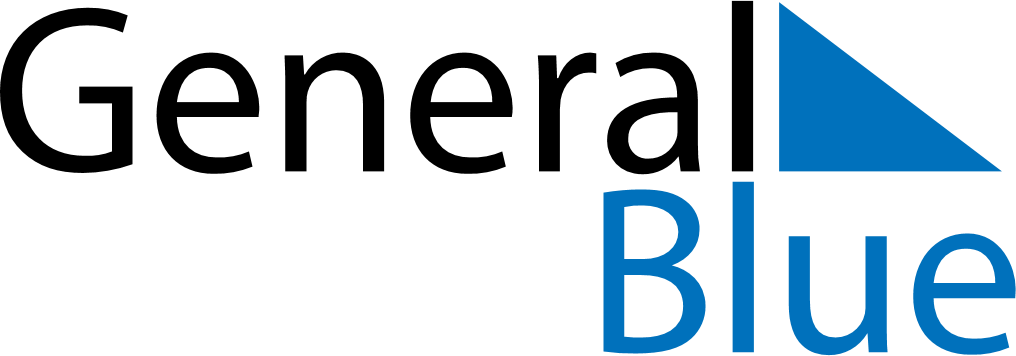 November 2024November 2024November 2024November 2024November 2024November 2024Kaunas, LithuaniaKaunas, LithuaniaKaunas, LithuaniaKaunas, LithuaniaKaunas, LithuaniaKaunas, LithuaniaSunday Monday Tuesday Wednesday Thursday Friday Saturday 1 2 Sunrise: 7:27 AM Sunset: 4:47 PM Daylight: 9 hours and 19 minutes. Sunrise: 7:29 AM Sunset: 4:45 PM Daylight: 9 hours and 15 minutes. 3 4 5 6 7 8 9 Sunrise: 7:32 AM Sunset: 4:43 PM Daylight: 9 hours and 11 minutes. Sunrise: 7:34 AM Sunset: 4:41 PM Daylight: 9 hours and 7 minutes. Sunrise: 7:36 AM Sunset: 4:39 PM Daylight: 9 hours and 3 minutes. Sunrise: 7:38 AM Sunset: 4:37 PM Daylight: 8 hours and 59 minutes. Sunrise: 7:40 AM Sunset: 4:35 PM Daylight: 8 hours and 55 minutes. Sunrise: 7:42 AM Sunset: 4:33 PM Daylight: 8 hours and 51 minutes. Sunrise: 7:44 AM Sunset: 4:32 PM Daylight: 8 hours and 47 minutes. 10 11 12 13 14 15 16 Sunrise: 7:46 AM Sunset: 4:30 PM Daylight: 8 hours and 44 minutes. Sunrise: 7:48 AM Sunset: 4:28 PM Daylight: 8 hours and 40 minutes. Sunrise: 7:50 AM Sunset: 4:26 PM Daylight: 8 hours and 36 minutes. Sunrise: 7:52 AM Sunset: 4:25 PM Daylight: 8 hours and 32 minutes. Sunrise: 7:54 AM Sunset: 4:23 PM Daylight: 8 hours and 29 minutes. Sunrise: 7:56 AM Sunset: 4:21 PM Daylight: 8 hours and 25 minutes. Sunrise: 7:58 AM Sunset: 4:20 PM Daylight: 8 hours and 22 minutes. 17 18 19 20 21 22 23 Sunrise: 8:00 AM Sunset: 4:18 PM Daylight: 8 hours and 18 minutes. Sunrise: 8:01 AM Sunset: 4:17 PM Daylight: 8 hours and 15 minutes. Sunrise: 8:03 AM Sunset: 4:15 PM Daylight: 8 hours and 11 minutes. Sunrise: 8:05 AM Sunset: 4:14 PM Daylight: 8 hours and 8 minutes. Sunrise: 8:07 AM Sunset: 4:12 PM Daylight: 8 hours and 5 minutes. Sunrise: 8:09 AM Sunset: 4:11 PM Daylight: 8 hours and 1 minute. Sunrise: 8:11 AM Sunset: 4:10 PM Daylight: 7 hours and 58 minutes. 24 25 26 27 28 29 30 Sunrise: 8:13 AM Sunset: 4:08 PM Daylight: 7 hours and 55 minutes. Sunrise: 8:14 AM Sunset: 4:07 PM Daylight: 7 hours and 52 minutes. Sunrise: 8:16 AM Sunset: 4:06 PM Daylight: 7 hours and 49 minutes. Sunrise: 8:18 AM Sunset: 4:05 PM Daylight: 7 hours and 47 minutes. Sunrise: 8:20 AM Sunset: 4:04 PM Daylight: 7 hours and 44 minutes. Sunrise: 8:21 AM Sunset: 4:03 PM Daylight: 7 hours and 41 minutes. Sunrise: 8:23 AM Sunset: 4:02 PM Daylight: 7 hours and 39 minutes. 